「一般社団法人泡盛マイスター協会」2021年度・『泡盛マイスター・泡盛アドバイザー養成講座』（座学）受 講 申 込 書	本人署名	印	※上記内容について間違いありません。	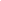 ※直筆の署名があれば押印は省略できます。　　　申込書に記載されたGoogleアカウント以外から講座用URLに接続された場合、接続が拒否され受講できません。必ず受講に使用するアカウントをご記入下さい。また、申込者本人の接続であると確認できない場合も接続が拒否されますので、アカウント名が本名と異なる場合は、必ずアカウント名もご記入ください。受講に登録できるのは1名につき1アカウントのみです。講座に関連するご連絡は登録のアドレスにメールで送信されますので、定期的に確認できるアドレスをご登録ください。住     所〒 電話番号（自宅）電話番号（自宅）住     所〒 g-mail※g-maileアドレスをお持ちでない方は、事前に　Googleアカウント取得して下さい。アカウント名：※本名とアカウント名が異なる場合はご記入下さい。携帯電話携帯電話g-mail※g-maileアドレスをお持ちでない方は、事前に　Googleアカウント取得して下さい。アカウント名：※本名とアカウント名が異なる場合はご記入下さい。勤  務  先〒 電話番号（職場）電話番号（職場）勤  務  先〒 緊  急  時連  絡  先該当するものに○をつけて下さい	その他を選んだ方は、住所、電話番号をご記入して１．自宅	２．勤務先	３．その他（                  ）下さい。該当するものに○をつけて下さい	その他を選んだ方は、住所、電話番号をご記入して１．自宅	２．勤務先	３．その他（                  ）下さい。該当するものに○をつけて下さい	その他を選んだ方は、住所、電話番号をご記入して１．自宅	２．勤務先	３．その他（                  ）下さい。緊  急  時連  絡  先〒 〒 電話番号（緊急） 緊  急  時連  絡  先〒 〒 教本の購入【　希望する　・　希望しない　】教本の購入【　希望する　・　希望しない　】教本の購入【　希望する　・　希望しない　】教本の購入【　希望する　・　希望しない　】